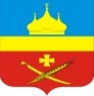 РоссияРостовская область Егорлыкский районАдминистрация Егорлыкского сельского поселенияПОСТАНОВЛЕНИЕ«__» __________2020 г. 	                    №                    ст. ЕгорлыкскаяОб утверждении Методики оценки эффективности налоговых расходовЕгорлыкского сельского поселения В соответствии со статьей 174.3 Бюджетного кодекса Российской Федерации, постановлением Администрации Егорлыкского сельского поселении от 15.11.2019 № 546 «Об утверждении Порядка формирования перечня налоговых расходов Егорлыкского сельского поселения и оценки налоговых расходов Егорлыкского сельского поселения», руководствуясь пунктом 11 части 2 статьи 30 Устава муниципального образования «Егорлыкское сельское поселение»ПОСТАНОВЛЯЮ:1. Утвердить методику оценки эффективности налоговых расходов Егорлыкского сельского поселения согласно приложению к настоящему постановлению.2. Настоящее постановление вступает в силу со дня его официального опубликования  и распространяется на правоотношения, возникшие с 1 января 2020 года.3. Контроль за выполнением настоящего постановления оставляю за собой.  Глава АдминистрацииЕгорлыкского сельского поселения                                               И.И. ГулайПостановление вносит:Сектор экономики и финансовАдминистрации Егорлыкскогосельского поселенияПриложение № 1                                                 к постановлению АдминистрацииЕгорлыкского сельского поселения                                           от __.__.2020 года  № __Методика оценки эффективности налоговых расходов Егорлыкского сельского поселения1. Общие положения1.1. Настоящая методика определяет общие требования к порядку и критериям оценки эффективности налоговых расходов муниципального образования, определяет правила проведения оценки эффективности предоставленных (планируемых к предоставлению (пролонгации)) налоговых льгот и пониженных ставок по местным налогам. В целях настоящей методики: под налоговыми льготами понимаются установленные законами субъектов Российской Федерации и актами представительных органов муниципальных образований в соответствии со статьей 56 Налогового кодекса Российской Федерации льготы по налогам и сборам; под налоговыми расходами понимаются налоговые льготы, а также не относимые к налоговым льготам пониженные ставки соответствующих налогов для отдельных категорий налогоплательщиков, установленные актами представительного органа муниципального образования в качестве мер муниципальной поддержки в соответствии с целями муниципальных программ и целями социально-экономической политики соответствующего муниципального образования, не относящимися к муниципальным программам.          Перечень налоговых расходов муниципального образования формируется в порядке, установленном  Администрацией Егорлыкского сельского поселения, в разрезе муниципальных программ и их структурных элементов, а также направлений деятельности, не входящих в муниципальные программы, и включает указания на обусловливающие соответствующие налоговые расходы положения (статьи, части, пункты, подпункты, абзацы) законов субъекта Российской Федерации, решений представительного органа муниципального образования. Перечень налоговых расходов муниципального образования включает все налоговые расходы, установленные законами субъектов Российской Федерации, актами представительного органа муниципального образования. Принадлежность налоговых расходов  муниципальным программам определяется исходя из соответствия целей указанных расходов приоритетам и целям социально-экономического развития, определенным в соответствующих муниципальных программах. Отдельные налоговые расходы могут соответствовать нескольким целям социально-экономического развития, отнесенным к разным муниципальным программам. В этом случае они относятся к нераспределенным налоговым расходам. Налоговые расходы, которые не соответствуют перечисленным выше критериям, относятся к непрограммным налоговым расходам.1.2. Оценка эффективности налоговых расходов представляет комплекс мероприятий, позволяющий сделать вывод о целесообразности и результативности предоставления льгот плательщикам налогов исходя из целевых характеристик налоговых расходов Егорлыкского сельского поселения.1.3. Оценка эффективности налоговых льгот (налоговых расходов) муниципального образования осуществляется органом местного самоуправления (далее – куратор):по налоговым льготам (налоговым расходам), распределенным по Программам – ответственным исполнителем соответствующей муниципальной программы (далее – ответственный исполнитель); по нераспределенным и непрограммным налоговым льготам (налоговым расходам) - органом местного самоуправления, определенным администрацией муниципального образования.2. Порядок проведения оценки эффективности налоговых расходов2.1. Оценка эффективности налоговых расходов включает:- оценку целесообразности налоговых расходов Егорлыкского сельского поселения;- оценку результативности налоговых расходов Егорлыкского сельского поселения.2.2. Критериями целесообразности налоговых расходов Егорлыкского сельского поселения являются:- соответствие налоговых расходов (в том числе нераспределенных) Егорлыкского сельского поселения целям и задачам муниципальных программ (их структурных элементов) или иным целям социально-экономической политики муниципального образования (в отношении непрограммных налоговых расходов);- востребованность плательщиками налогов предоставленных льгот, которая характеризуется соотношением плательщиков налогов, воспользовавшихся правом на льготы, и общей численностью плательщиков, за 5-летний период.- отсутствие значимых отрицательных внешних эффектов.2.3. Несоответствия налоговых расходов Егорлыкского сельского поселения, хотя бы одному из критериев, указанному в пункте 2.2. настоящего раздела свидетельствует о недостаточной эффективности рассматриваемых налоговых расходов. В этом случае куратору надлежит рекомендовать рассматриваемый налоговый расход к отмене либо сформулировать предложения по совершенствованию механизма его действия.2.4. Оценка результативности налоговых расходов Егорлыкского сельского поселения включает оценку бюджетной эффективности налоговых расходов Егорлыкского сельского поселения.2.5. В целях проведения оценки бюджетной эффективности налоговых льгот (налоговых расходов) осуществляется сравнительный анализ их результативности с альтернативными механизмами достижения поставленных целей и задач муниципальной программы и (или) целей социально-экономической политики, не относящихся к муниципальным программам Егорлыкского сельского поселения. 2.6. Сравнительный анализ включает сравнение объемов расходов бюджета Егорлыкского сельского поселения Егорлыкского района в случае применения альтернативных механизмов достижения целей муниципальных программ Егорлыкского сельского поселения  и объемов предоставленных льгот (расчет прироста показателя (индикатора) достижения целей муниципальной программы Егорлыкского сельского поселения на 1 рубль налоговых расходов и на 1 рубль расходов бюджета Егорлыкского сельского поселения Егорлыкского района для достижения того же показателя (индикатора) в случае применения альтернативных механизмов).В качестве альтернативных механизмов могут учитываться в том числе:субсидии или иные формы непосредственной финансовой поддержки плательщиков, имеющих право на льготы за счет средств бюджета Егорлыкского сельского поселения Егорлыкского района;предоставление муниципальных гарантий по обязательствам плательщиков, имеющих право на льготы;совершенствование нормативного регулирования и (или) порядка осуществления контрольно-надзорных функций в сфере деятельности плательщиков, имеющих право на льготы.2.7. Результаты оценки эффективности налогового расхода должны содержать:- выводы о достижении целевых характеристик (критериев целесообразности) налогового расхода;- выводы о вкладе в достижение целей программы муниципального образования и (или) целей социально-экономической политики Российской Федерации, не относящихся к программам Егорлыкского сельского поселения;- выводы о наличии или об отсутствии более результативных (менее затратных для бюджета Егорлыкского сельского поселения Егорлыкского района) альтернативных механизмов достижения целей программы муниципального образования и (или) целей социально-экономического развития, не относящихся к муниципальным программам.2.8. Выводы должны отражать является ли налоговый расход эффективным или неэффективным. По итогам оценки эффективности формируется вывод о необходимости сохранения, уточнения или отмене налоговых льгот, обуславливающих налоговые расходы.2.9. Результаты оценки эффективности налогового расхода Егорлыкского сельского поселения оформляются по форме согласно приложению к настоящей Методике.Приложениек Методике оценки эффективностиналоговых расходов Егорлыкского сельского поселения Результаты оценки эффективности налоговых расходов Егорлыкского сельского поселения за оцениваемый _____ год1. Оценка целесообразности налогового расхода Егорлыкского сельского поселения2. Оценка результативности налогового расхода Егорлыкского сельского поселения*при значении коэффициента результативности от 0,5 и более налоговый расход признается результативным, при значении коэффициента результативности  от 0,5 и менее налоговый расход признается нерезультативным3. Оценка эффективности налогового расхода Егорлыкского сельского поселения№п/пНаименование налогового расхода Егорлыкского сельского поселения/ реквизиты нормативного правового акта Егорлыкского сельского поселения, устанавливающего налоговый расходНаименование категории плательщиков налогов, для которых предусмотрены налоговые льготыКритерии целесообразностиКритерии целесообразностиОценка результативности налогового расхода (целесообразен/нецелесообразен)№п/пНаименование налогового расхода Егорлыкского сельского поселения/ реквизиты нормативного правового акта Егорлыкского сельского поселения, устанавливающего налоговый расходНаименование категории плательщиков налогов, для которых предусмотрены налоговые льготыСоответствие налогового расхода Егорлыкского сельского поселения целям муниципальной программы Егорлыкского сельского поселения (соответствует/не соответствует)Востребованность плательщиками предоставленных льгот (соотношением численности плательщиков, воспользовавшихся правом на льготы, и общей численности плательщиков, за 5-летний период)Оценка результативности налогового расхода (целесообразен/нецелесообразен)1234561…№ п/пНаименование налогового расхода Егорлыкского сельского поселения/ реквизиты нормативного правового акта Егорлыкского сельского поселения, устанавливающего налоговый расходНаименование категории плательщиков налогов, для которых предусмотрены налоговые льготыНаименование целевого показателяЗначение планового целевого показателяЗначение фактического целевого показателяКоэффициент результативности налогового расхода (гр.5/гр.4)Оценка результативности налогового расхода (результативен/нерезультативен)*123456781…№ п/пНаименование налогового расхода Егорлыкского сельского поселения/ реквизиты нормативного правового акта Егорлыкского сельского поселения, устанавливающего налоговый расходНаименование категории плательщиков налогов, для которых предусмотрены налоговые льготыДостижение критериев целесообразностиДостижение показателей результативностиНаличие или отсутствие альтернативных механизмов достижения целей муниципальной программы Егорлыкского сельского поселения и (или) целей социально-экономического развитияОценка эффективности налогового расхода (эффективен/неэффективен)Вывод о необходимости сохранения, уточнения или отмены налоговой льготы, обуславливающей налоговый расход123456781…